PHIẾU BT ÔN MÔN TOÁN LỚP 7 - TUẦN 35 (từ 13/4/2020 đến 18/3/2020) Bài 1: Cho hình vẽ bên, biết ∆ABC vuông tại A trong đó AEBC (EBC).AB = 16cm, BC = 20cm, AC = 12cm, EC = 7,2cm a/ ∆ABC là tam giác gì ?b/ Tính AE ?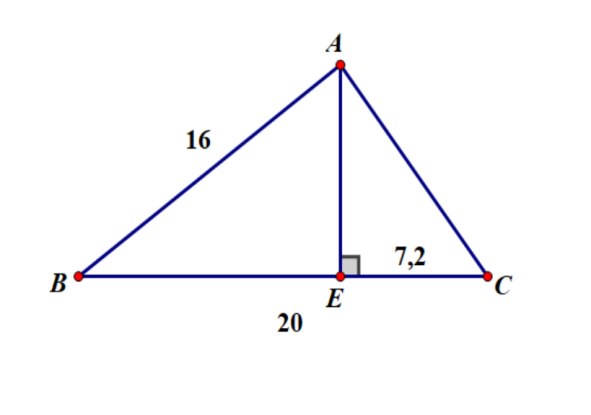 Bài 2. Cho  vuông tại A  Kẻ đường phân giác BD của  Từ D kẻ  tại E.Chứng minh: .Chứng minh:.Gọi F là giao điểm của AB và DE. Chứng minh: DF = DC.Chứng minh:  cân.Bài 3: Cho tam giác ABC cân ở A. Trên tia đối của các tia BA và CA lấy hai điểm D và E sao cho BD = CEa) Chứng minh DE // BCb) Từ D kẻ DM vuông góc với BC, từ E kẻ EN vuông góc với BCChứng minh DM = ENc) Chứng minh tam giác AMN când) Từ B và C kẻ các đường vuông góc với AM và AN chúng cắt nhau tại I. Chứng minh AI là tia phân giác chung của hai góc BAC và góc MAC